Notes:All speakers scheduled to take the floor should upload the written version of their oral statements through the online system for inscription on the lists of speakers (https://uprreg.ohchr.org/) before the opening of the review.The full text of statements is available on UPR extranet pageIdentity photo-badges valid for the session may be obtained by all delegations, if needed, from the UNOG Security and Safety Section at the “Villa Les Feuillantines” (Avenue de la Paix 13, 1211 Genève 10) from 8.00 a.m. to 4.45 p.m. upon presentation of a copy of their letter of accreditation and an identity document.PHOTOGRAPHS AND FILMING: Please note that only accredited media are permitted to film and take photographs in room XX.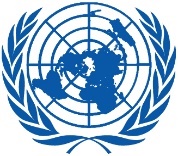 Working Group on the Universal Periodic ReviewWorking Group on the Universal Periodic ReviewForty-first session
Geneva, 7–18 November 2022Order of the DayForty-first session
Geneva, 7–18 November 2022Order of the DayPlenary Meetings Room XXWednesday, 16 November 2022Plenary Meetings Room XXWednesday, 16 November 2022MORNING9:00 – 12:30 
15th meetingUPR of South AfricaNational Report of South Africa in accordance with paragraph 15 (a) of the annex to HRC resolution 5/1 and paragraph 5 of the annex to HRC resolution 16/21: A/HRC/WG.6/41/ZAF/1Compilation prepared by the OHCHR in accordance with paragraph 15 (b) of the annex to HRC resolution 5/1 and paragraph 5 of the annex to HRC resolution 16/21: A/HRC/WG.6/41/ZAF/2Summary prepared by the OHCHR in accordance with paragraph 15 (c) of the annex to HRC resolution 5/1 and paragraph 5 of the annex to HRC resolution 16/21: A/HRC/WG.6/41/ZAF/3UPR of South AfricaNational Report of South Africa in accordance with paragraph 15 (a) of the annex to HRC resolution 5/1 and paragraph 5 of the annex to HRC resolution 16/21: A/HRC/WG.6/41/ZAF/1Compilation prepared by the OHCHR in accordance with paragraph 15 (b) of the annex to HRC resolution 5/1 and paragraph 5 of the annex to HRC resolution 16/21: A/HRC/WG.6/41/ZAF/2Summary prepared by the OHCHR in accordance with paragraph 15 (c) of the annex to HRC resolution 5/1 and paragraph 5 of the annex to HRC resolution 16/21: A/HRC/WG.6/41/ZAF/3UPR of South AfricaNational Report of South Africa in accordance with paragraph 15 (a) of the annex to HRC resolution 5/1 and paragraph 5 of the annex to HRC resolution 16/21: A/HRC/WG.6/41/ZAF/1Compilation prepared by the OHCHR in accordance with paragraph 15 (b) of the annex to HRC resolution 5/1 and paragraph 5 of the annex to HRC resolution 16/21: A/HRC/WG.6/41/ZAF/2Summary prepared by the OHCHR in accordance with paragraph 15 (c) of the annex to HRC resolution 5/1 and paragraph 5 of the annex to HRC resolution 16/21: A/HRC/WG.6/41/ZAF/3UPR of South AfricaNational Report of South Africa in accordance with paragraph 15 (a) of the annex to HRC resolution 5/1 and paragraph 5 of the annex to HRC resolution 16/21: A/HRC/WG.6/41/ZAF/1Compilation prepared by the OHCHR in accordance with paragraph 15 (b) of the annex to HRC resolution 5/1 and paragraph 5 of the annex to HRC resolution 16/21: A/HRC/WG.6/41/ZAF/2Summary prepared by the OHCHR in accordance with paragraph 15 (c) of the annex to HRC resolution 5/1 and paragraph 5 of the annex to HRC resolution 16/21: A/HRC/WG.6/41/ZAF/3AFTERNOON15:30 – 18:0016th meetingAdoption of the recommendations section on:Adoption of the recommendations section on:Adoption of the recommendations section on:Adoption of the recommendations section on:Finland- Draft report of the UPR Working Group: A/HRC/WG.6/41/L.6Finland- Draft report of the UPR Working Group: A/HRC/WG.6/41/L.6Finland- Draft report of the UPR Working Group: A/HRC/WG.6/41/L.6Finland- Draft report of the UPR Working Group: A/HRC/WG.6/41/L.6United Kingdom of Great Britain and Northern Ireland- Draft report of the UPR Working Group: A/HRC/WG.6/41/L.7United Kingdom of Great Britain and Northern Ireland- Draft report of the UPR Working Group: A/HRC/WG.6/41/L.7United Kingdom of Great Britain and Northern Ireland- Draft report of the UPR Working Group: A/HRC/WG.6/41/L.7United Kingdom of Great Britain and Northern Ireland- Draft report of the UPR Working Group: A/HRC/WG.6/41/L.7India- Draft report of the UPR Working Group: A/HRC/WG.6/41/L.8India- Draft report of the UPR Working Group: A/HRC/WG.6/41/L.8India- Draft report of the UPR Working Group: A/HRC/WG.6/41/L.8India- Draft report of the UPR Working Group: A/HRC/WG.6/41/L.8Algeria- Draft report of the UPR Working Group: A/HRC/WG.6/41/L.9Algeria- Draft report of the UPR Working Group: A/HRC/WG.6/41/L.9Algeria- Draft report of the UPR Working Group: A/HRC/WG.6/41/L.9Algeria- Draft report of the UPR Working Group: A/HRC/WG.6/41/L.9Philippines - Draft report of the UPR Working Group: A/HRC/WG.6/41/L.10Philippines - Draft report of the UPR Working Group: A/HRC/WG.6/41/L.10Philippines - Draft report of the UPR Working Group: A/HRC/WG.6/41/L.10Philippines - Draft report of the UPR Working Group: A/HRC/WG.6/41/L.10